 OBEC PÍSEČNÉ  -  OBECNÍ ÚŘAD PÍSEČNÉ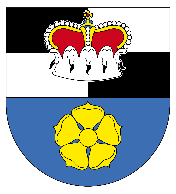     	 	   Písečné 145, 378 72 Písečné  IČ: 00247227  DIČ: CZ00247227  tel.: 384 492 005  e-mail:  sekretariat@pisecne.cz   ID DS: k5ab8mjwww.pisecne.cz V Písečném, 12.4.2023Vážení spoluobčané.Možná jste si toho nevšimli, protože to jsou záležitosti, které nejsou vidět tak, jako třeba kulturní akce, nové chodníky, opravené střechy atd, ale naše Zastupitelstvo se zabývá dlouhodobě také obnovením, zkulturněním a zbezpečněním středu naší obce.Začalo to brzy po sestavení tehdejšího Zastupitelstva obce na podzim r. 2018. Netrvalo dlouho a shodli jsme se, že se zchátralými budovami v centru obce je potřeba něco dělat. Bohužel, ani jedna budova nabyla ve vlastnictví obce; dvě byly pod exekučními řízeními a jedna v soukromém vlastnictví. Po dlouhých peripetiích a dražbách se nám podařilo všechny tři budovy koupit. Potom nastalo rozhodování, co na návsi vytvořit. Bylo osloveno několik ateliérů, aby nám pomohly vytvořit si představu o budoucí návsi. Hlavní zadání bylo „zlidštění“ prostoru s akcentem na zvýšení bezpečnosti a podpory zeleně v obci. Dlouho jsme uvažovali, zda zachovat „starou poštu“ či nikoliv, nakonec vyhrála varianta nezachovat (o ostatních dvou domech jsme ani od začátku neuvažovali o zachování). Důvodů bylo několik, a začnu hned u využití objektu – obci dlouhodobě chybí kulturák, ale k rekonstrukci na něho (a nejen na něho), by se využily pouze (a ještě i s otazníkem) jen venkovní zdi; navíc původní stavba neodpovídá současným stavebním požadavkům (výšky atd.) a vznikl by velký kompromis, navíc i umístění není úplně vhodné. Podobné platí i o bytech. Za neskutečně velké náklady by se postavily 3 malometrážní byty. Zkrátka a dobře, byla by to velmi drahá rekonstrukce s následným využitím s velkým otazníkem. Toto, de facto převážilo volbu na demolici všech tří budov, a ve výběrovém řízení, konaném v lednu 2023, se vybral dodavatel této demolice, která se uskuteční na podzim t.r. Tolik krátce o historii této akce. Nyní ale už můžeme postoupit o kousek dále a navrhnout možnou variantu budoucího centra naší obce a představit ji Vám, našim spoluobčanům.   Jedním z nejlepších návrhů obnovy návsi se nám (starému i novému Zastupitelstvu), jevila studie Ing. Michala Kováře – Design for landscape z Tišnova, kterou Vám chceme prostřednictvím přímo autora představit ve čtvrtek 20.4.2023 v 17,00 hodin přímo na návsi Písečné.Všichni jste srdečně zváni!Starosta a Zastupitelstvo obce PísečnéTato pozvánka a vizualizace návsi je na www.pisecne.cz/aktuality